Overview:As detailed in the narrative, a Business Foundations Certificate (BFC) will provide students the opportunity to obtain foundational knowledge of modern business and management theories. In acquiring analytical skills learned in human relations, accounting, law, marketing, entrepreneurship, management, economics, and finance; students will gain foundational business skills. This certificate affords students the opportunity to use their earned certificate for entry-level employment in the business sector, as well as continue their education, if they so choose.  Projected Economic Growth (2017 – 2022) from the Fresno County Economic Forecast:The table below shows the fastest growing job sector in Fresno County for the next 5 years will be professional services. The United States Department of Commerce lists professional services as businesses, firms or consultants that provide payroll services, auditing, tax preparation, paralegal services, administrative and general management, marketing, and physical distribution/logistics.Labor Market Demand Data, Five Year Projections (Regional). Regional Labor Market Assessment (CCCCO Doing What Matters) for the Central Valley.Labor market demand for business and financial operations group; employment estimates, five-year projected growth, and demand for replacement workers details a positive growth most areas of business. Regional Labor Market Assessment: Replacement estimates include retirements and general separations, but not turnover within the occupation. As such, job openings, a combination of replacements and new job growth, is a good measure of demand for workers.Business operations specialist (all other) is the largest occupation with the most projected job openings, followed by training development specialist, and wholesale and retail buyer (except farm products).The Community College Chancellor’s Office Small Business Sector profile echoes the positive findings, specifically for the entrepreneurial sector within all of California. Top 5 Small Business Industry Segments (California): The profile adds: Professional, technical, and scientific services accounts for 15% of small businesses in California alone. Within the professional services industry, the top specific small business types are: (1) Administrative management and general management consulting; (2) Custom computer programming services; (3) Engineering services; (4) Offices of lawyers; and (5) Computer systems design services.Wages Regional Data: The Regional Labor Market Assessment for the Central Valley/Mother Lode Region, explains that the living wage for one adult is $10.64 per hour. The entry-level wages for all 14 of the business and financial operations occupations exceed the average living wage for one adult. With the lowest entry-level starting at $12.06 for Tax Preparers and highest Logisticians at $21.94. Knowledge & Skills: Within the areas of business ONet Online(sponsored by the U.S. Department of Labor) lists the following knowledge and skills necessary for the field:  Customer and Personal ServiceEconomics and AccountingSales and MarketingMathematicsPersuasionActive ListeningCritical ThinkingSpeakingReading ComprehensionExpected retail sales growth 9.2% Expected job growth 4.3% Fastest Growing Job sector Professional Services Expected personal income growth11.9% SOCOccupation2015Jobs5-YrChange5-Yr %Change5-Yr Re-placementsAnnual Openings13-1199Business Operations Specialists, All Other7,6654005%10918913-1151Training and Development Specialists1,27115913%1686513-1022Wholesale and Retail Buyers1,186948%2086013-1023Purchasing Agents, Except Wholesale, Retail and Farm Products1,866845%2757213-1051Cost Estimators2,668683%46210613-1081Logisticians818526%662413-1031Claims Adjusters, Examiners & Investigators2,250432%3147113-1141Compensation, Benefits & Job Analysis Specialists697345%882413-1199Business Operations Specialists, All Other7,6654005%54418913-2082Tax Preparers838344%1233113-2021Appraisers and Assessors of Real Estate71871%881913-2071Credit Counselors29262%32813-1032Insurance Appraisers, Auto Damage5212%Insf. Data13-2081Tax Examiners and Collectors & Revenue Agents1,914(21)(1%)4098213-2072Loan Officers1,446(77)(5%)15130TotalTotal31,3471,2844%3,036971Occupation: Entry-Level (Pct. 10 Hourly) Experience Wages, Median Hourly:  Wholesale and Retail Buyers, Except Farm Products $16.10 $22.62 Purchasing Agents, Except Wholesale, Retail & Farm Products $18.06 $29.32 Claims Adjusters, Examiners, and Investigators $17.92 $29.61 Insurance Appraisers, Auto Damage $20.26 $27.06 Cost Estimators $15.11 $26.12 Logisticians $21.94 $36.70 Compensation, Benefits, and Job Analysis Specialists $20.69 $30.48 Training and Development Specialists $15.58 $24.90 Business Operations Specialists, All Other $17.29 $30.90 Appraisers and Assessors of Real Estate $17.46 $25.41 Credit Counselors $15.20 $21.96 Loan Officers $18.56 $35.12 Tax Examiners and Collectors, and Revenue Agents $17.28 $22.55 Tax Preparers $12.06 $19.95 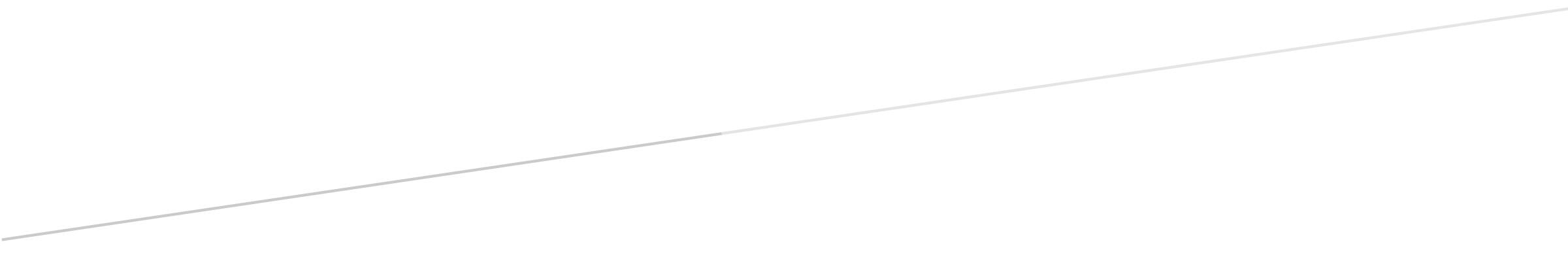 